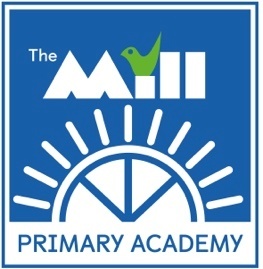 www.themill-tkat.org Year 1 - Term 1 - Homework MedleyChoose your homework from the menu below:The Peri-ometer suggests the difficulty or challenge the homework may offer. You are expected to complete at least one task each week.You should attempt at least one ‘EXTRA HOT’ task!Research and ArtFind out about your class artist – Monet or Hockney. Can you draw or paint in the style of that artist?Research and WritingResearch about your favourite woodland animal. What amazing facts can you discover?ReadingRead some other books by the author Oliver Jeffers. Which book was your favourite?Research and designCan you make a paper aeroplane and write or draw a list of instructions that the teacher could follow to make their own.Math: Fun with numbers How many different ways can you make 10 and 20 adding or subtracting. Science Investigate what plants and trees need to grow.Art and WritingColour the picture from the Great Paper Caper story. Add some of the other characters from the story and label.            Read, Write INC               (Phonics)Digraph detectives: Choose your favourite story. How many words can you spot which contain: sh, th, ch?              Art and DesignExperiment with colour mixing to create your own woodland scene.Math: Fun with numbersHow many people are in your family?What number house do you live at?What is the smallest number and the biggest number you know? Can you count and write these numbers?ResearchGo for a walk in your local area can you list, draw or take a photo of interesting things you have seen?               Reading Choose your favourite story and retell it to an adult at home or school. Can you draw or write about what happens.Homework is set every Friday and is expected to be returned by the following Wednesday. Along with this Homework Medley you will be expected to learn to read and spell 5 high frequency words from your list. In addition we would like you to read with an adult at home.